Course Title:  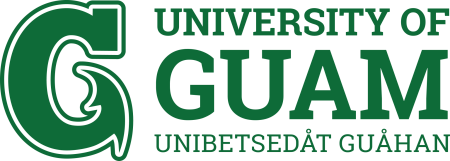 Course Number:        Undergraduate	 Graduate	 BothProposed Effective Date (Term and Year)Reason for Removal of Course from Curriculum:Is this course part of any other program? If so, please attach evidence that you have informed that program of your intention to remove the course (e.g., an email, etc.)APPROVAL RECOMMENDED BY:UNIT	SIGNATURE (use BLUE ink please)	DATESENIOR VICE PRESIDENT& PROVOST	DATEFor ProgramDivision ChairChair, College AAC/CCDean, of CollegeUCRC/GCRCPresident, Faculty SenateAPPROVED:(Endorsement of UCRC/GCRC Recommendation)